UNIVERSIDADE FEDERAL DO MARANHÃO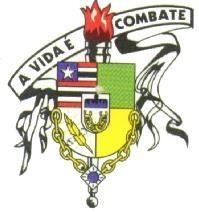 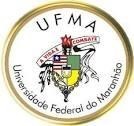 Fundação Instituída nos termos da Lei nº 5.152, de 21/10/1966 – São Luís - Maranhão.CURSO DE LICENCIATURA EM CIENCIAS NATURAIS- QUÍMICA- Centro de Ciências de São Bernardo -DECLARAÇÃOA Coordenação do Curso de Licenciatura em Ciências Naturais – Química, Centro de Ciências de São Bernardo, declara que o/a discente FULANO DE TAL SOBRENOME, Matrícula: 2222222222, encontra-se ativa e no X° Período de nosso curso.São Bernardo, ___ de______ de 2023Obs: Anexar historico atualizado, emitido via SIGAA, e enviar ao email da coordenação cccnq.sb@ufma.brThiago Targino Gurgel (SIAPE 1185550)Coordenador de CursoRua projetada, s/n, Perímetro urbano, São Bernardo – Maranhão CEP: 65.550-000 – Fone 3377-15131